ПРИЛОЖЕНИЕ №1к постановлению администрации муниципального образования город-курорт Геленджикот______________№_________«ПРИЛОЖЕНИЕ №1УТВЕРЖДЕНпостановлением администрации муниципального образования город-курорт Геленджик от 1 марта 2017 года №582(в редакции постановления администрации муниципального образования город-курорт Геленджикот _____________ №_________)ПЕРЕЧЕНЬвидов конструкций, рекомендуемых для использования при организации нестационарных объектов по оказанию услуг на территории муниципального образования город-курорт Геленджик Начальник управления потребительского рынка и услуг администрации муниципального образования город-курорт Геленджик                                           Г.В. Кукарцева№ п/пТип нестационарного объекта по оказанию услугВид деятельности, осуществляемый с использованием нестационарного объекта по оказанию услугВид конструкции12341Киоск,конструкция К-7реализация туристско-экскурсионных билетов, размещение отдыхающих, услуги перевозки пассажиров на автомобилях повышенной проходимости (джипинг)2Киоск, конструкция К-2услуги организации отдыха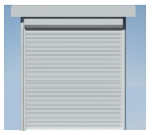 3Киоск,конструкция К-7/1реализация туристско-экскурсионных билетов, размещение отдыхающих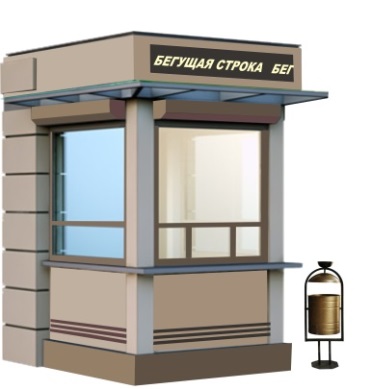 4Конструкция РХуслуги художника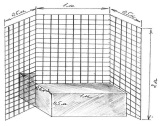 5Конструкция ВЛуслуги проката велосипедов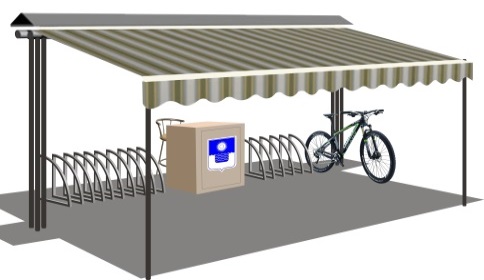 6Конструкция К-9услуги общественного питания по продаже пончиков, венских вафель7Киоск, конструкция К-11услуги по выставке тропических бабочек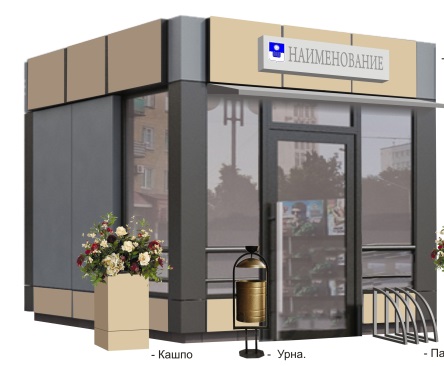 8Конструкция К-8/1услуги проката детских электромобилей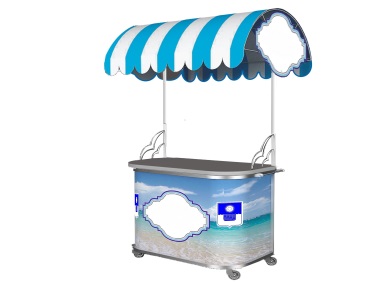 9Конструкция С-1услуги проката электросамокатов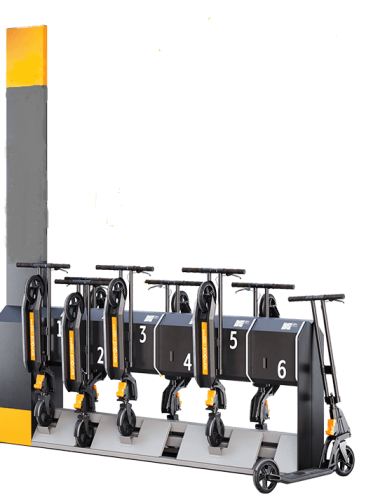 10Конструкция К-5услуги общественного питания по продаже поп-корна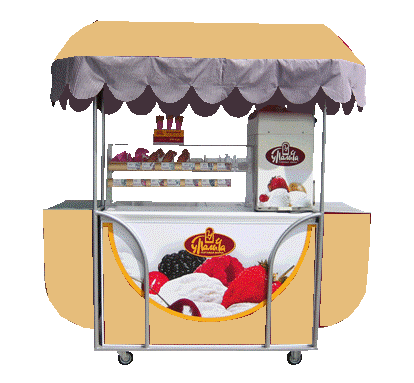 11Конструкция Ф-1фотоуслуги с использованием мобильной фотостойки12Конструкция К-13услуги общественного питания по продаже устриц, мидий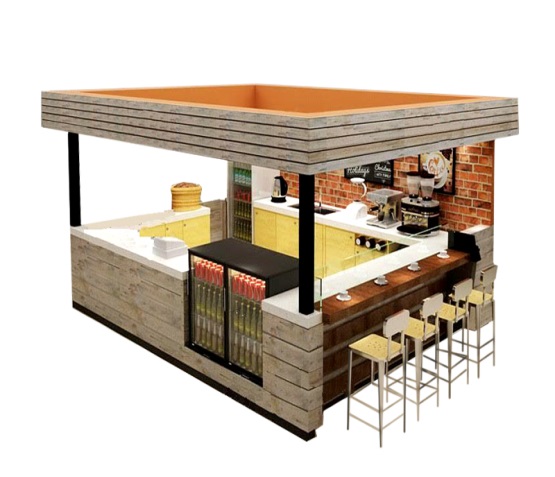 13Конструкция К-12оказание услуг взвешивания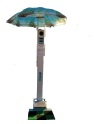 14Конструкция К-14услуги перевозки пассажиров на автомобилях повышенной проходимости (джипинг)»